Муниципальное бюджетное дошкольное образовательное учреждениедетский сад №49 «Зоренька» городского округа Щёлково(МБДОУ детский сад № 49 «Зоренька» ГОЩ) 141196, Московская область,                                                       телефон: 8(496) 56-5-89-37 г.о.Щелково, д.Богослово, строение 44А                             E-mail: mdou49zorenyka@mail.ruОТЧЁТ  ПО  ОУРМуниципальное бюджетное дошкольное образовательное учреждение детский сад №49 «Зоренька» городского округа Щёлково - участник межрегионального сетевого партнерства «Учимся жить устойчиво в глобальном мире: Экология. Здоровье. Безопасность»Общие сведенияТема: «Экологическая грамотность: экологический образ жизни».Какую работу ведете: инновационную, просветительскую, экспериментальную.(нужное подчеркнуть)Укажите вид планирования: проект, план, Дорожная карта, программа, концепция и др. (приложите отдельным приложением скан документа)(нужное подчеркнуть)Группы ДОУ, в которых реализуется выбранная тема ОУР: младшая разновозрастная, старшая разновозрастная. Количество участников (дети) – 40 человек.Количество участников: педагогические работники – 6 человек; родители – 75 человек.Количество участников партнерства, прошедших курсы повышения квалификации (по накопительной с 2016 года) на сайте http://moodle.imc.tomsk.ru/  --------Описание мероприятий по направлениям деятельности. Освоение понятийного аппарата образования для устойчивого развития.Описание мероприятийТема: «Час экологии и энергосбережения»Форма: Тематический досуг.Краткое содержание: Во время досуга вновь было привлечено внимание дошкольников к проблемам охраны окружающей среды, экономии энергоресурсов. Стимулировали интерес к практическому применению знаний. (1-2 фото), количество участников - 35, уровень мероприятия – МБДОУ.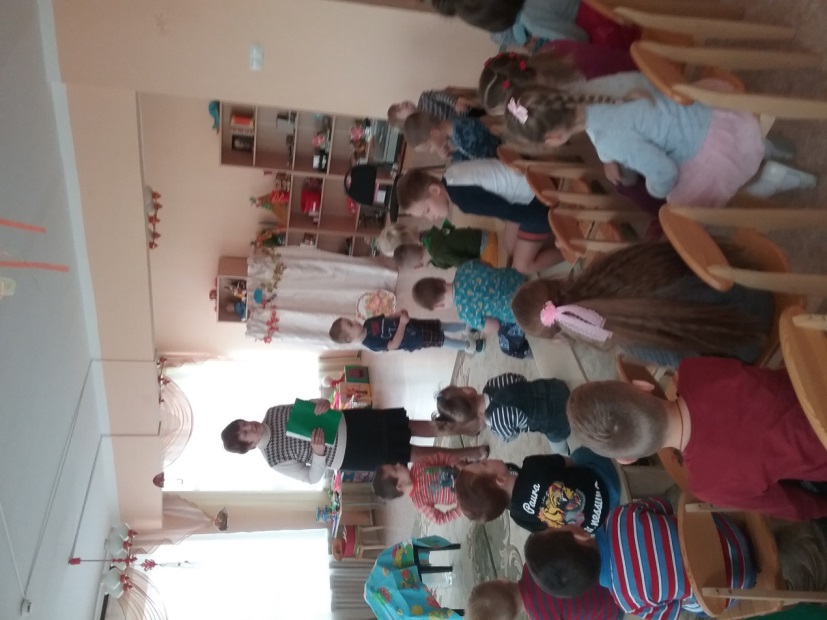 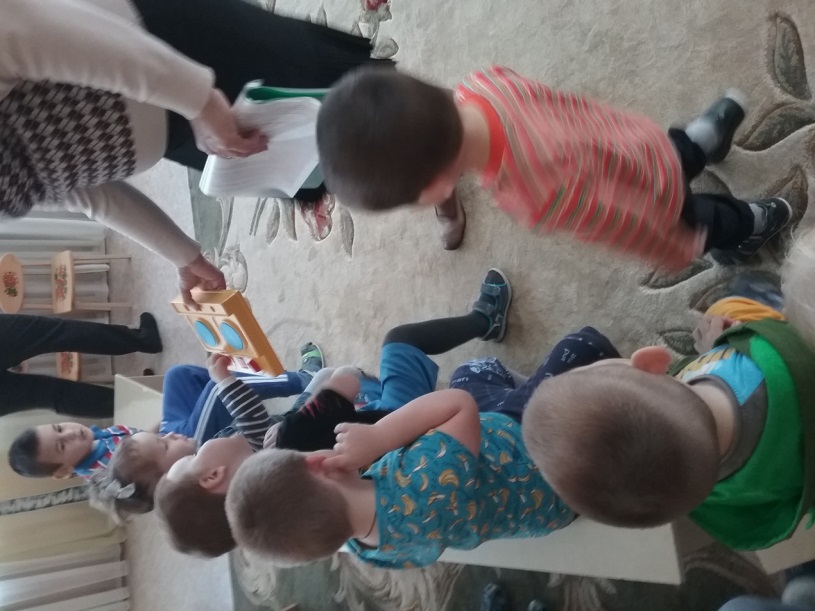 Тема: «Синичкин день»Форма: Развлечение.Краткое содержание: Педагоги знакомили детей с особенностями празднования по народному календарю. Формировали представления детей об особенностях жизни синиц и других зимующих птиц и воспитывали заботливое отношение к ним. (1-2 фото), количество участников - 28, уровень мероприятия – МБДОУ.Тема: «Раздельный сбор мусора»Форма: ТренингКраткое содержание: Дошкольники повторили правила раздельного сбора мусора и в процессе конкурсов закрепляли свои знания (1-2 фото), количество участников - 32, уровень мероприятия – МБДОУ.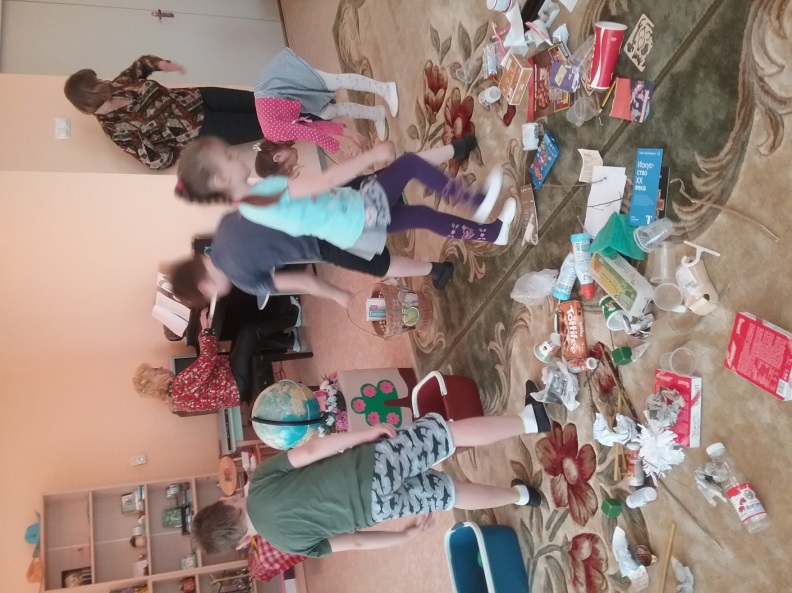 Тема: «День Земли»Форма: Экологический праздникКраткое содержание: На празднике  педагоги побуждали у детей желание сделать для Земли приятное – беречь природу, заботиться о растениях, животных.(1-2 фото), количество участников - 31, уровень мероприятия – МБДОУ.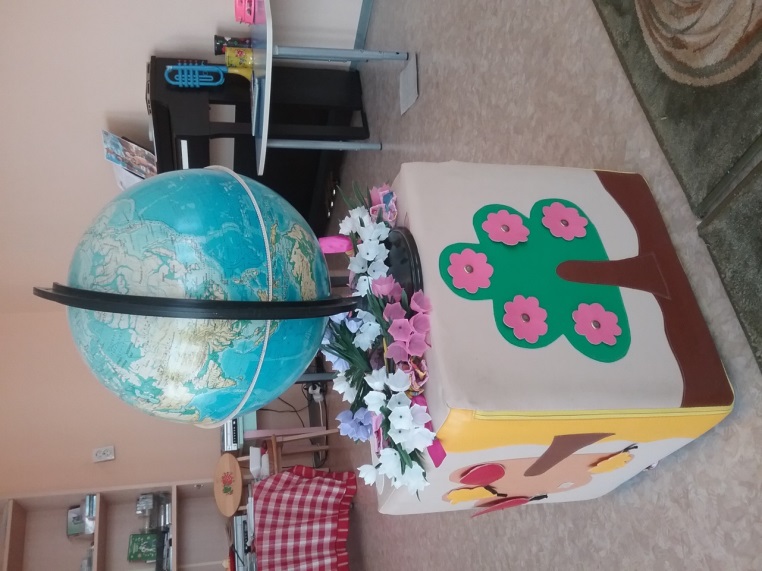 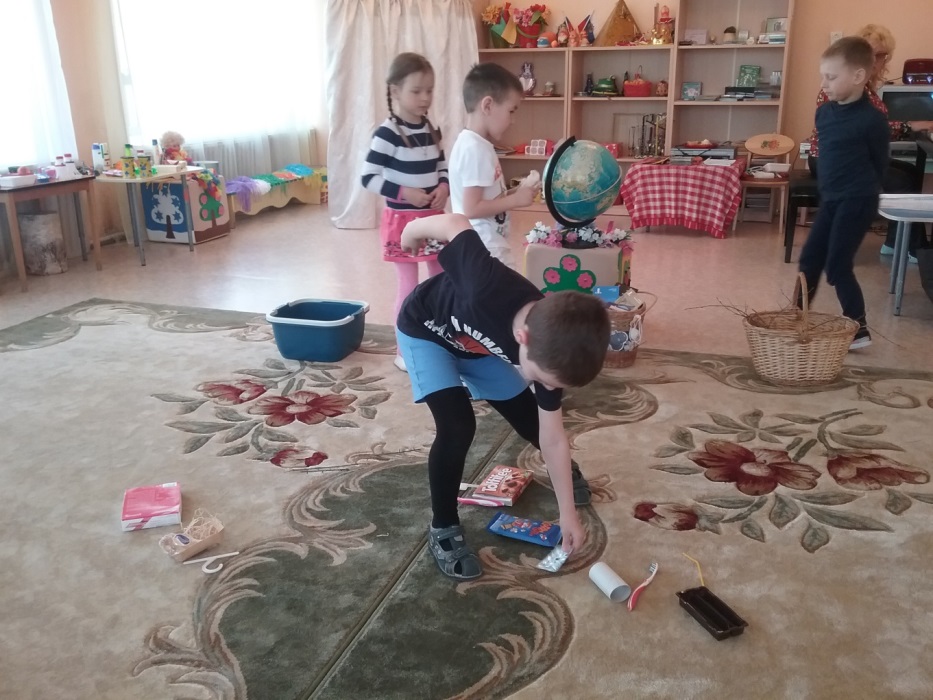 Тема: «Путешествие по экологической тропе»Форма: Досуг на улице.Краткое содержание: Во время прогулки дети знакомились с деревьями и растениями, живыми объектами  на участке детского сада. Повторили правила бережного отношения к природе.(1-2 фото), количество участников - 38, уровень мероприятия – МБДОУ.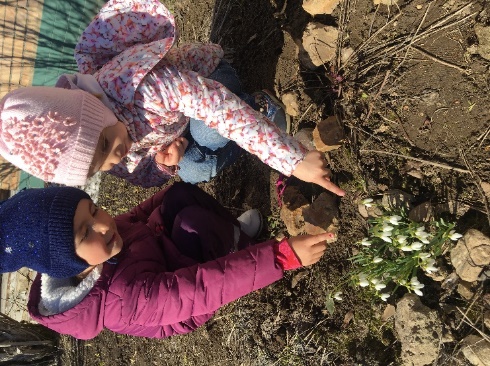 Распространение идей и ценностей образования для устойчивого развития среди педагогической общественности, детей и их родителей.Тема: «Сбор макулатуры»Форма: Экологическая акцияКраткое содержание: Педагоги, воспитанники вместе с родителями собрали и сдали более 400 кг вторсырья. Всего в муниципалитете в рамках акции собрали более 2,5 тонны макулатуры. (1-2 фото), количество участников - 34, уровень мероприятия – МБДОУ, городской округ Щёлково.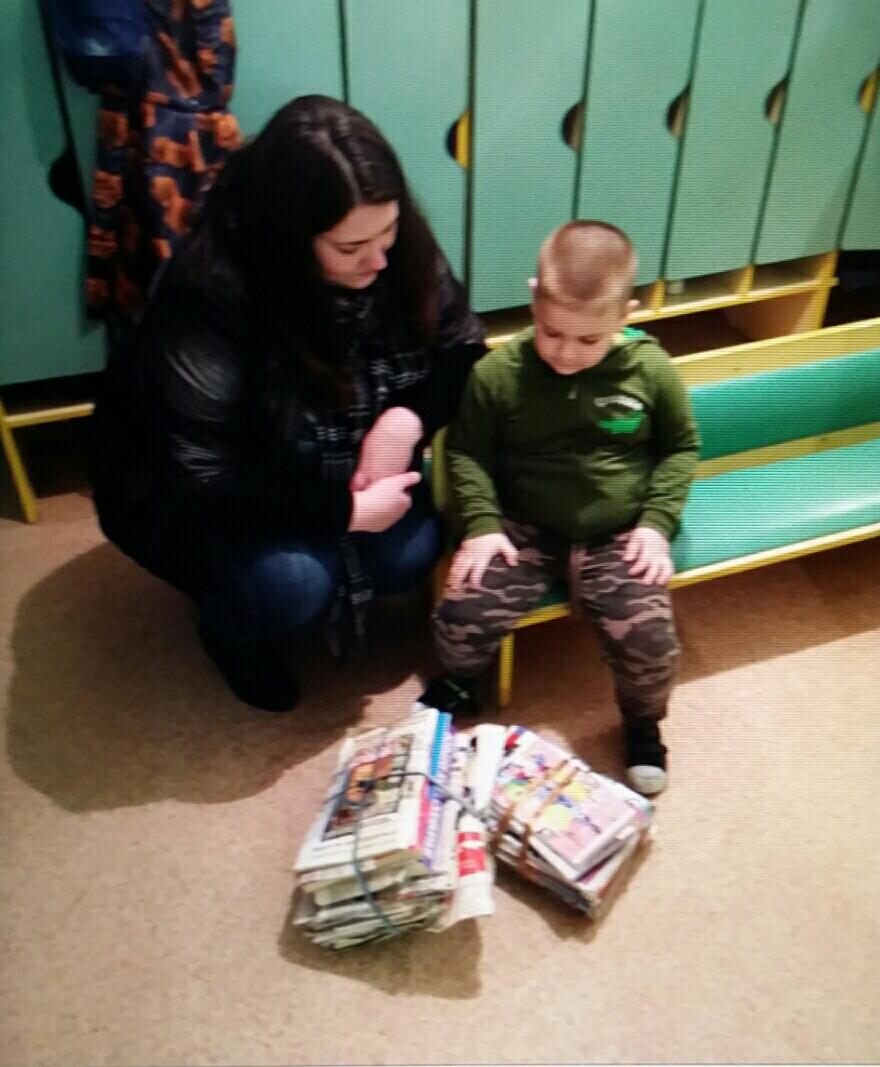 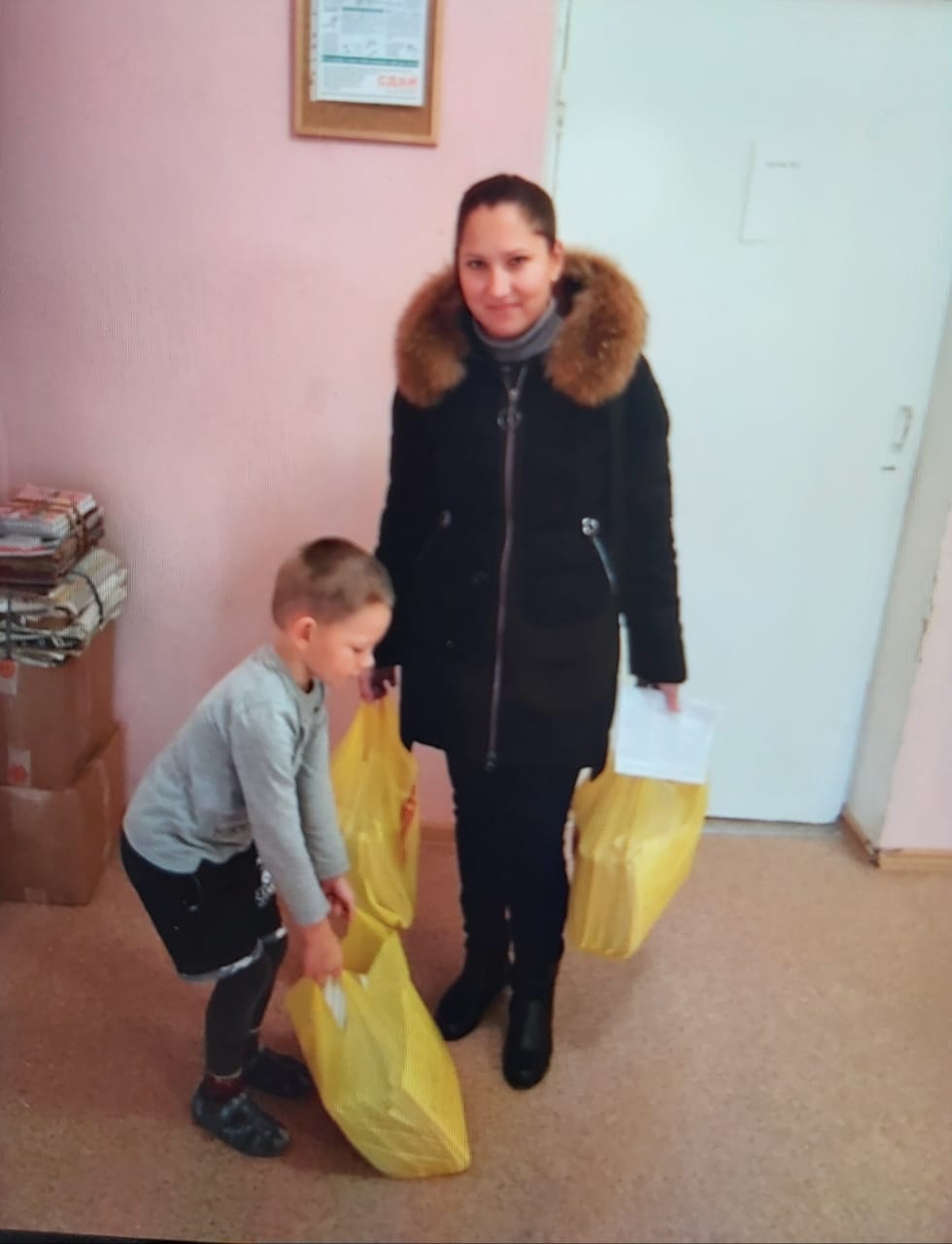 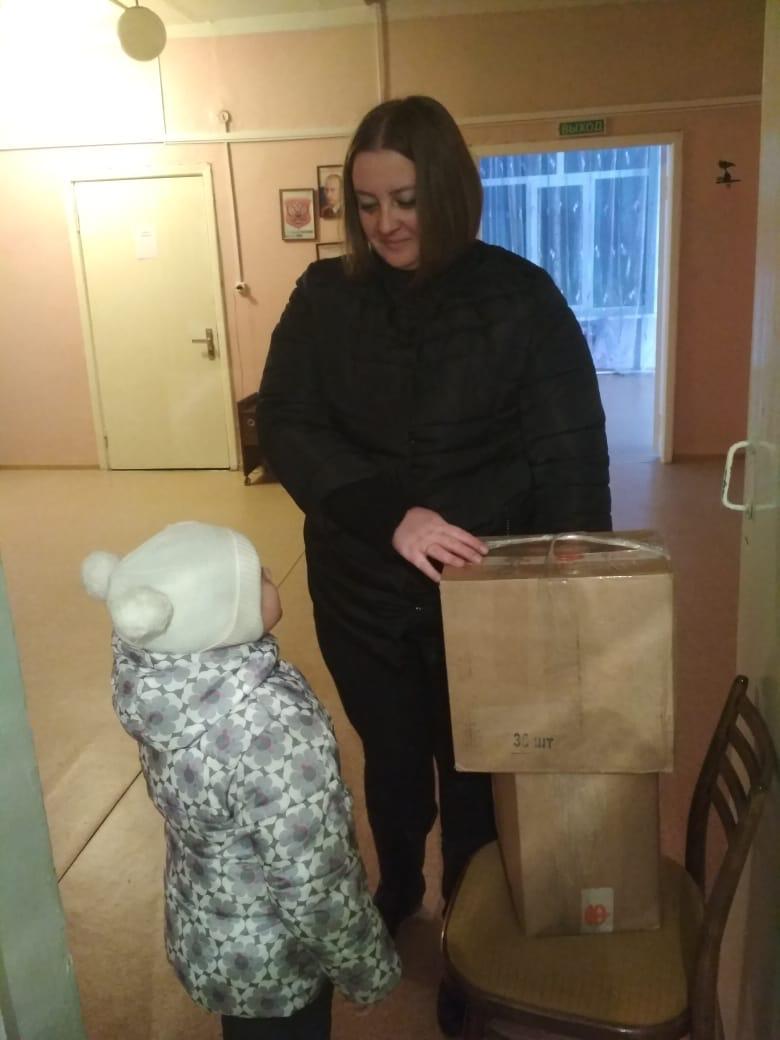 Тема: «Дары осени», «Осенний букет», «Осенние фантазии».Форма: ВыставкиКраткое содержание: Красочная выставка осенних даров украсила холлы детского сада. Родители вместе с детьми изготовили оригинальные поделки из овощей, цветов, осенних листьев. (1-2 фото), количество участников - 39, уровень мероприятия – МБДОУ.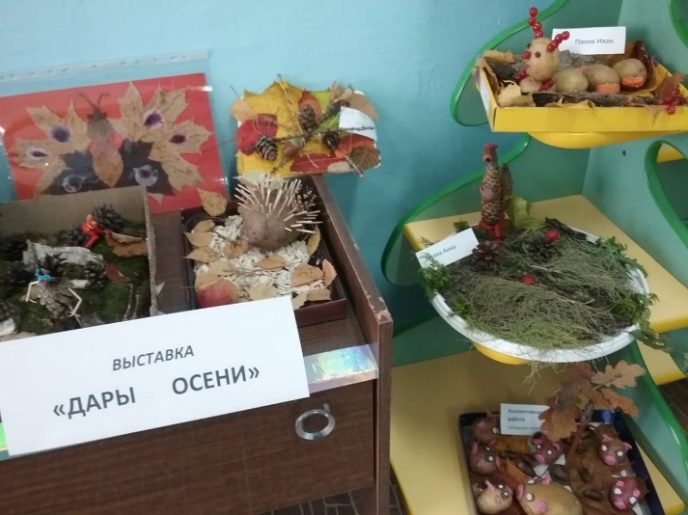 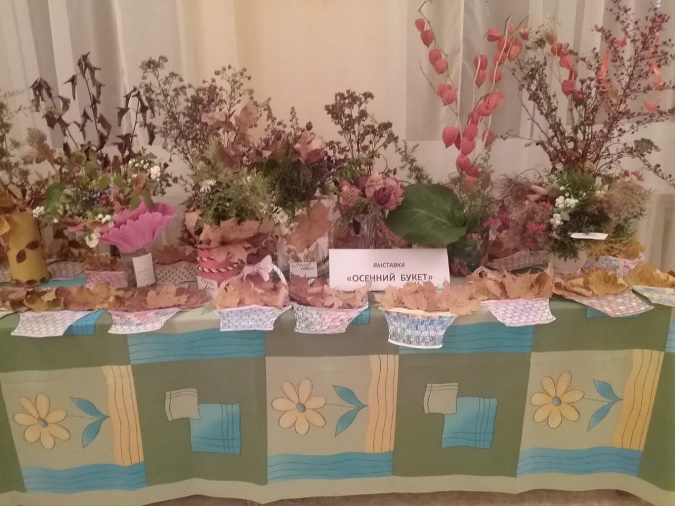 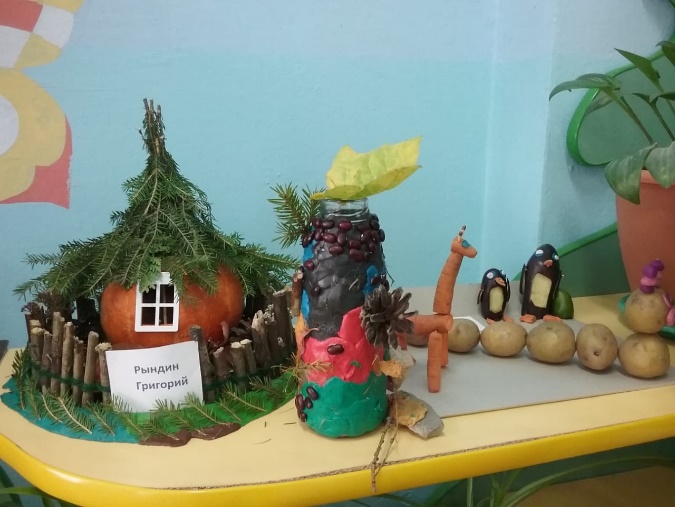 Тема: «Час экологии и энергосбережения»Форма: КонкурсКраткое содержание: Наши дошкольники при поддержке педагогов и родителей приняли участие в международном конкурсе. 5 человек получили дипломы 1 степени, 3 – дипломы 2 степени, 2 – дипломы 3 степени. (1-2 фото), количество участников - 22, уровень мероприятия – международный.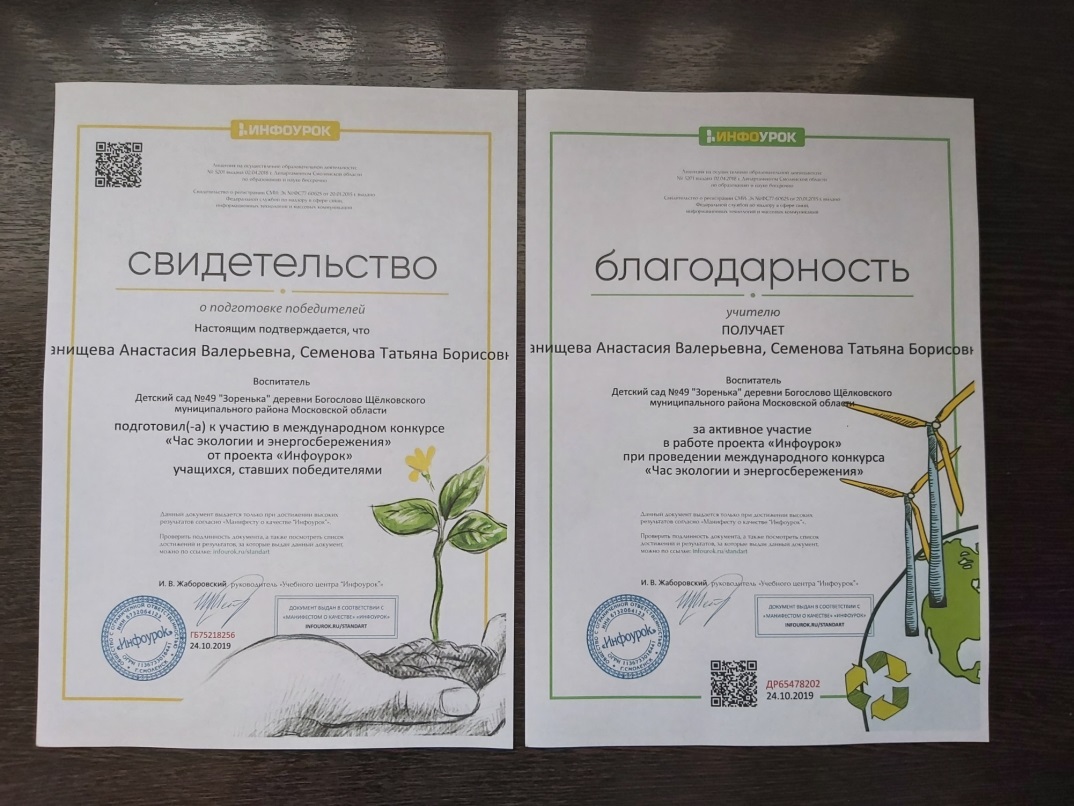 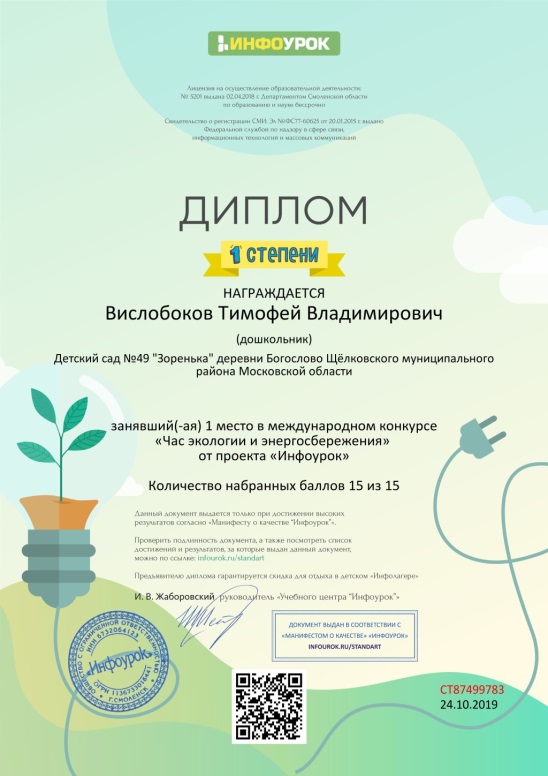 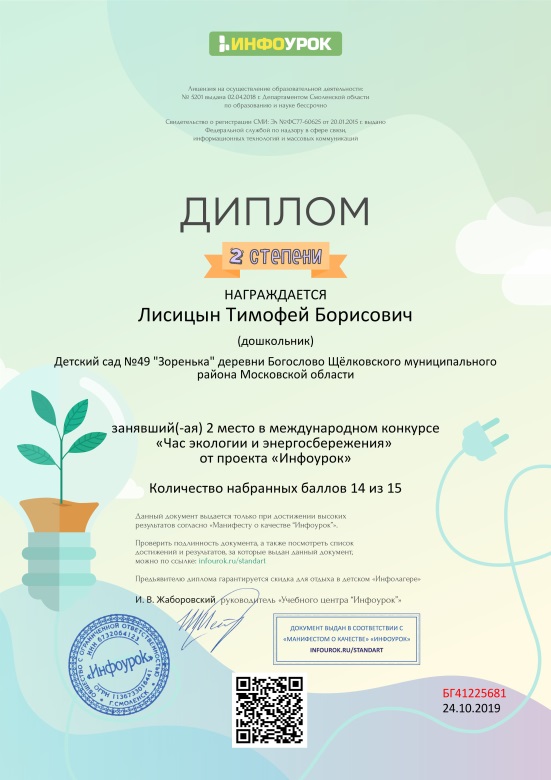 Тема: «Покормим птиц»Форма: Экологическая акцияКраткое содержание: Родители совместно с детьми изготовили кормушки для птиц и вместе с педагогами развесили их на участках  детского сада.(1-2 фото), количество участников - 36, уровень мероприятия – МБДОУ.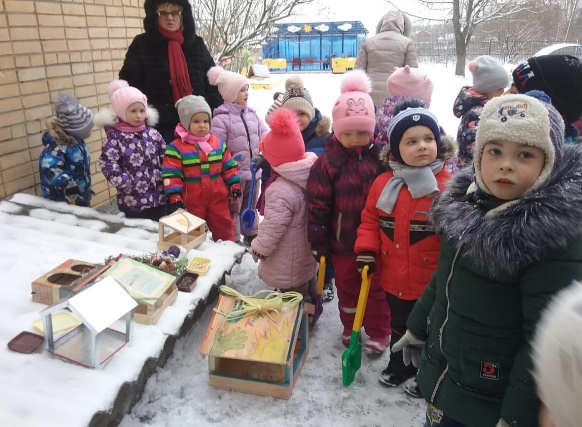 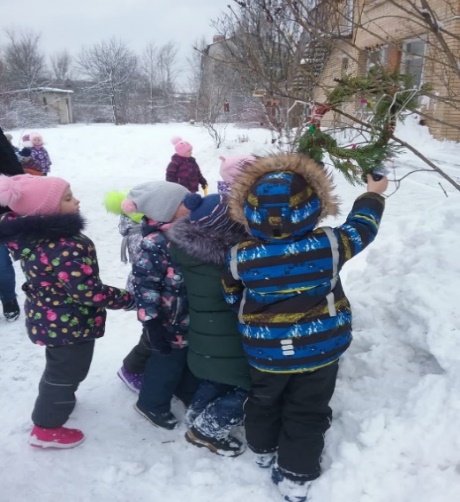 Тема: «Вешаем скворечники»Форма: Экологическая акцияКраткое содержание: Родители совместно с детьми изготовили скворечники для птиц и  развесили их на участках  детского сада. (1-2 фото), количество участников - 32, уровень мероприятия – МБДОУ.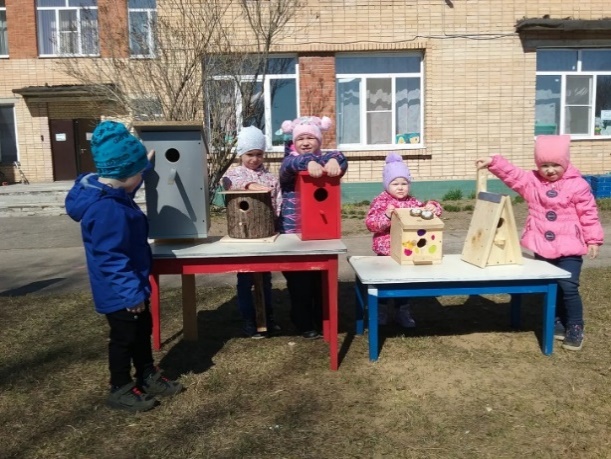 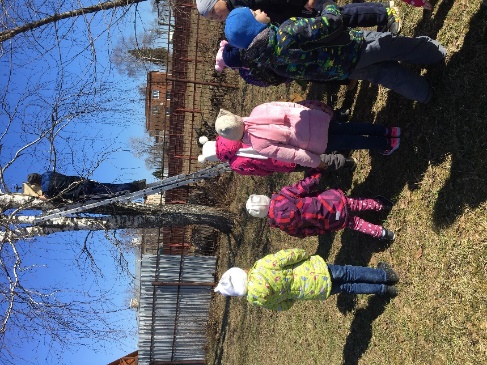 Оказание консультационной помощи воспитателям, участвующим в проектах сетевого партнерства.Тема: «Формирование у детей представлений о необходимости бережного и сознательного отношения к природе через проектную деятельность»Форма: ПедсоветКраткое содержание: Педагогами были чётко сформулированы цели, сроки и средства дальнейшей работы по теме педсовета.  (1-2 фото), количество участников - 6, уровень мероприятия - МБДОУ. Тема: «Составление экологического паспорта участка детского сада»Форма: Консультация.Краткое содержание: Педагоги ознакомились со структурой составления экологического паспорта участка детского сада. (1-2 фото), количество участников - 6, уровень мероприятия - МБДОУ. Тема: «Создание экологического проекта».Форма: Консультация.Краткое содержание: Педагоги закрепили этапы исследовательских проектов (по Н.А. Рыжовой) и структуру создания проекта. (1-2 фото), количество участников - 6, уровень мероприятия - МБДОУ. Тема: «Формы и методы экологической работы».Форма: Консультация.Краткое содержание: Педагоги поделились перечнем форм методов экологической работы, используемых в дошкольных организациях. (1-2 фото), количество участников - 6, уровень мероприятия - МБДОУ. Разработка и апробация программ внеурочной деятельности по ЭОУР, УМК «Экология учебной деятельности» (Дзятковская Е.Н.), др. региональных материалов (указать конкретно)      -------------Мероприятия для достижения Целей Устойчивого развития – всемирного списка мероприятий, которые необходимо провести для ликвидации нищеты, уменьшения неравенства и интенсивного изменения климата (ЦУР-17 https://www.un.org/sustainabledevelopment/ru/sustainable-development-goals/)Тема: «Час экологии и энергосбережения»Форма: Тематический досуг.Краткое содержание: Во время досуга вновь было привлечено внимание дошкольников к проблемам охраны окружающей среды, экономии энергоресурсов. Стимулировали интерес к практическому применению знаний. (1-2 фото), количество участников - 35, уровень мероприятия – МБДОУ.Тема: «Посади дерево»Форма: Экологическая акция. Краткое содержание: Педагоги, дети и родители приняли участие в экологической акции муниципального и регионального уровня «Посади своё дерево». На территории детского сада высадили 12 новых кустарников, которые были получены в результате победы на конкурсе «Сдай макулатуру-спаси дерево». (1-2 фото), количество участников - 56, уровень мероприятия – МБДОУ, муниципальный, региональный.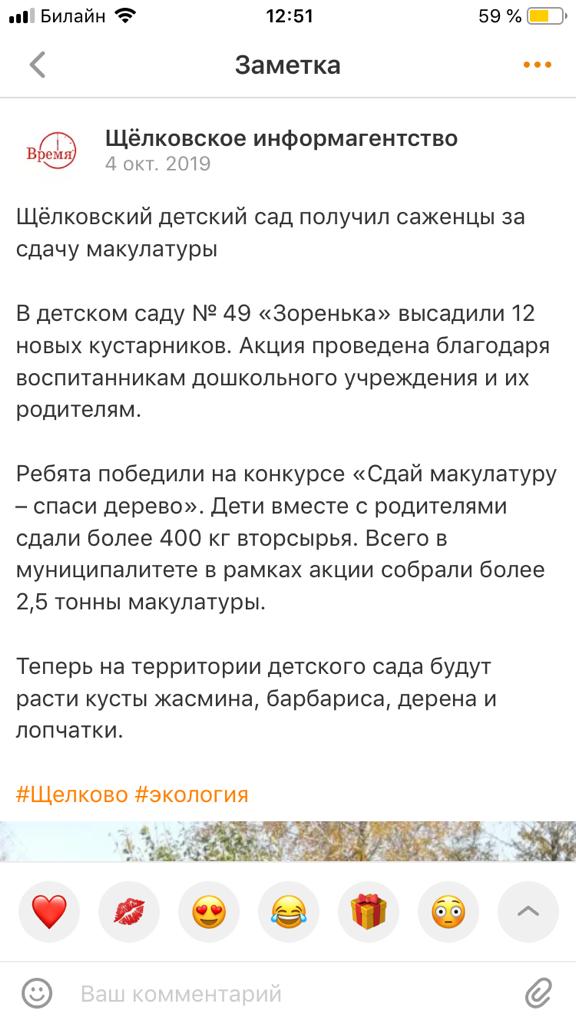 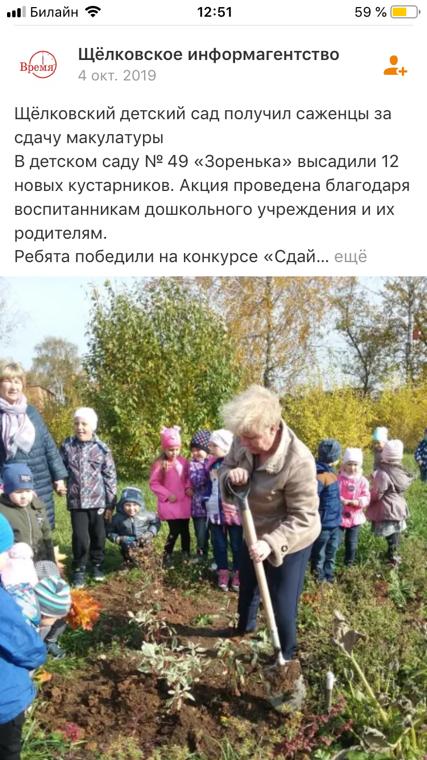 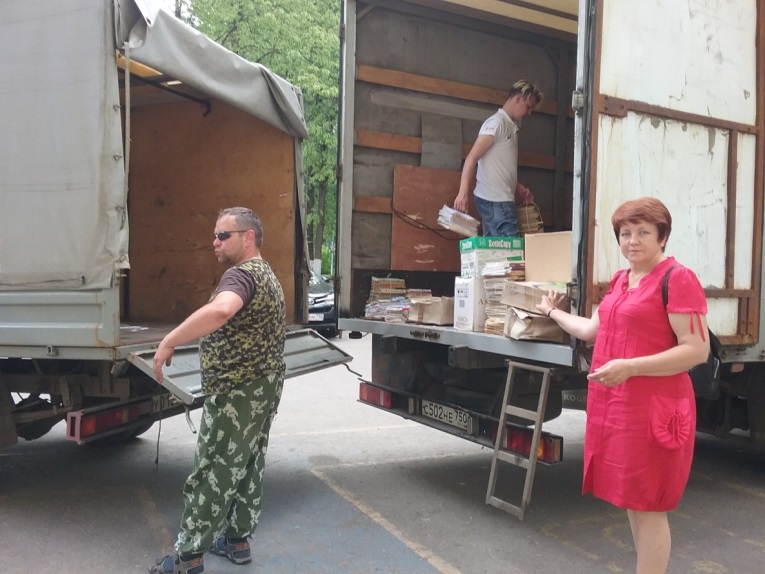 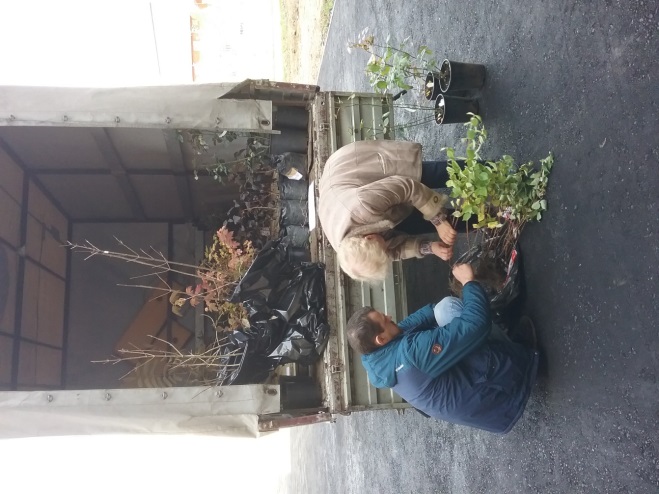 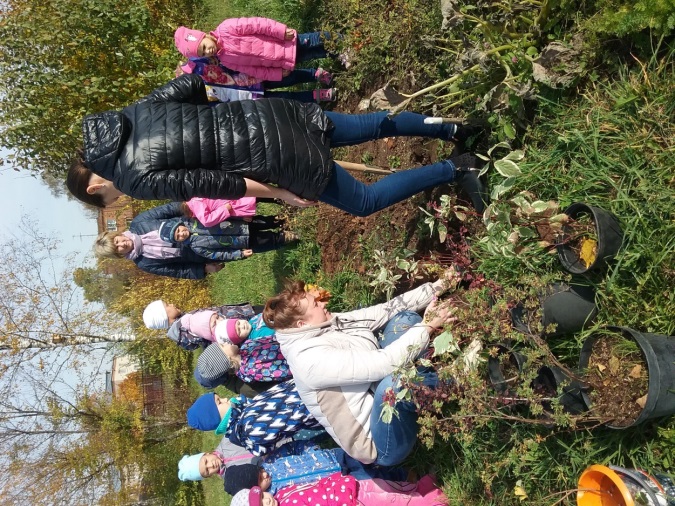 2.6.Разработка и апробация моделей управления образовательным учреждением на основе идей устойчивого развития (зеленые школы) и др.Укажите публикации (при наличии): Тема: «Экологическое воспитание дошкольников в процессе познавательно-исследовательской деятельности».Автор, должность: Барыкина О.А., воспитательВыходные данные сборника/журнала и т.п.: https://umoc-schel.edumsko.ru/activity/innovation_f/edu_ust/post/832691Тема: «Экологическое воспитание дошкольников в рамках проектной деятельности. Путешествие в мир природы».Автор, должность: Коршунова Е.А., методистВыходные данные сборника/журнала и т.п.: https://umoc-schel.edumsko.ru/activity/innovation_f/edu_ust/post/832691Тема: «Вторая жизнь ненужных вещей. Мастер-класс «Использование бросового материала для создания объёмной игрушки».Автор, должность: Коршунова Е.А., методистВыходные данные сборника/журнала и т.п.: https://umoc-schel.edumsko.ru/activity/innovation_f/edu_ust/post/832691Выводы по отчету: проведено - 27 мероприятий, из них для педагогических работников - 8, для обучающихся - 14, для родителей (или другой общественности) - 5 . общее количество участников 121 человек, из них 40 обучающихся, 6 педагогических работников, 75  родителей.Нумерацию и последовательность пунктов необходимо сохранять. Отчет оформляется на бланке ОУ (word и скан документа: два формата!!!) необходимо отправить по e-mail: zlobina@imc.tomsk.ru  (Злобиной А.К.) до 20.06.2020г. Сводный отчет будет направлен Е.Н. Дзятковской, профессору ФГГНУ «Институт содержания и методов обучения» РАО, д.б.н. и вставлен на сайт: http://moodle.imc.tomsk.ruСправки по тел. 8 (3822) 43-05-20, сот. 8-953-929-16-77, по e-mail: zlobina@imc.tomsk.ru Злобина Анна Константиновна, зам.директора МАУ ИМЦ.Исп. Пустовалова В.В. 8 (3822) 43-05-23Злобина А.К., 8 (3822) 43-05-20Руководитель сетевой кафедры 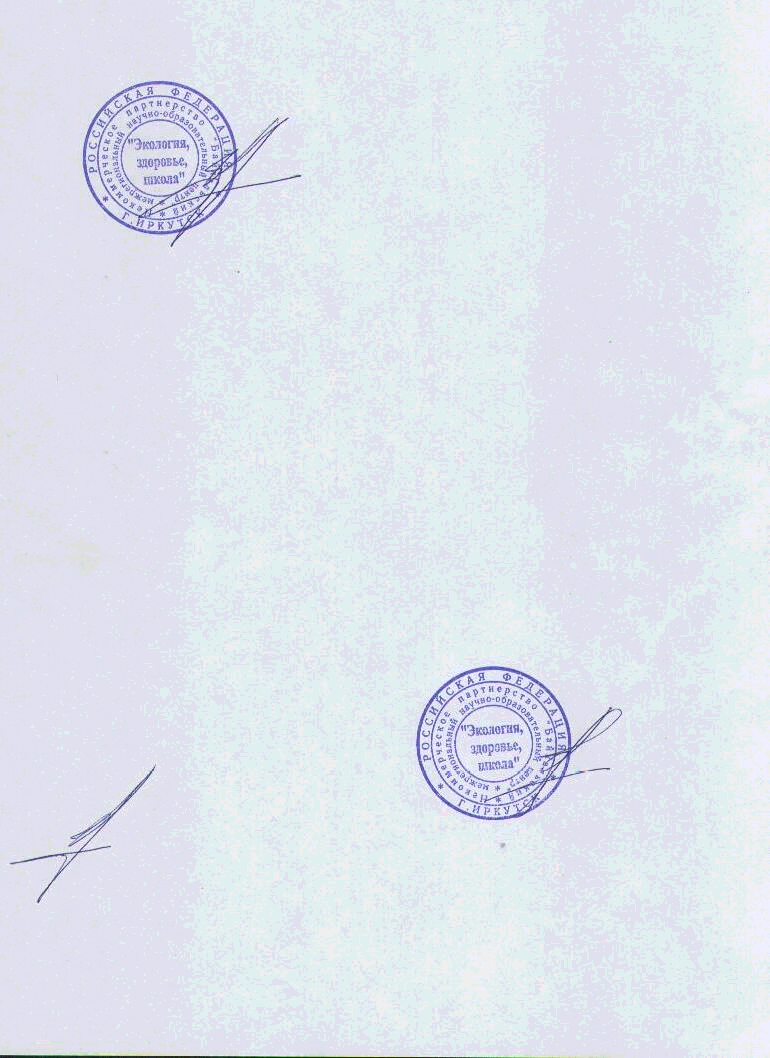    Е.Н. Дзятковская